SIR Article for LOP News November 2015Sons in Retirement (SIR)                                                                                                                                                      By Phil Frank                                                  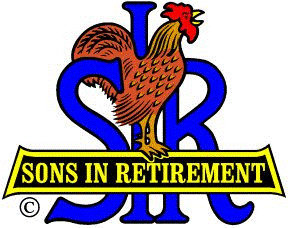 We had a blast!  It  happened ‘way back on September 19th , but SIR Fun Day will long be remembered by many for much fun and many games and much comradery and many prizes and much food and drink.  With Bob Chan’s Bocce Ball, Kermit Jacobson’s Picturesque Putting, Chuck Mercer’s Scrambled Golf, and Funnyman Larry Shelley and Al Cash’s much-better-than-scrambled-eggs Awards Dinner Wrap-up, the day ended with a Great Funish!At our October gathering, Simon Olney spoke about how he and his partner, Jim Harte, established Nevada City’s “Ol' Republic Brewery” and about their fascination with old-world beer styles and the development of brewing craft beer. You could tell from his description of their meticulous attention to the details of purchasing, brewing and marketing their fine product. You’ll be fascinated, too, when you open http://olrepublicbrewery.com. Little SIR and Golf Chairman Ron Wolyn acted like an ATM, handing out winnings to nine of the twelve golfers who demonstrated the prowess of our branch back on 9/21 at Rocklin.  Cash winners Greg Kosinsky, Tommy Thompson, Jim Gunn, Jerry Langseth, Daryl Chandler, Robert Reeder, Larry Shelley, Jim Wolf and “himself” Ron Wolyn all found a way to amortize their SIR Lunch money.  I’ll wager that they, and you others who join them, will shoot lots of Birdies on 11/13 at the Black Oak Turkey Shoot, too!Quick! Call Travel Chairman Mel Pimentel (268-3359) for your booking to his Friday, 11/6 travel seminar.  He’s so eager to get you on the go, he might even help you pack your bags.Bob Chan’s Bocce Ball boys became boisterous as they bitched about bouts they had botched, but bragged about the better ones they had won. Boy, they have fun!Secretary Hal Hawthorne has been blazing a wider trail down Branch 170’s memory lane. He has added a lot of Branch 170 history and updated the Photo Gallery you can view under the ARCHIVE button on http://branch170.sirinc2.org.  While you’re looking, see if you can spot listings and/or photos of former notables like Art Lafontaine, Del Price, Clarence Rogers and Bill Timbers.And, sorrowfully, more recently to be added to the list of past LOP friends, are Morgan Stolz and Neil Weaver.  Past Big SIR Richard Green keeps his hand in, promoting and reporting our membership growth, (up five more last month, to 127. Welcome back, Bill Martin!).  Dick is also a major contributor to the pile at the monthly MBS shoveling at the Marina Lounge.  You military members and vets, go see if you can pile it higher than he does on the real Veterans Day, Wednesday, 11/11/15 at 15:00 hours.Of course, you already will have met me and Free Lunch Winners Tom Anderson and Bill Armstrong, and hopefully, once-again-ambulatory Bill Hagin, at our Wednesday, 11/4/15 SIR Luncheon, to hear from Master Sculptor, Douglas Van Howd, http://douglasvanhowd.com/.  Listening to him is bound to increase our stature!Don’t dawdle to dust off your dandiest duds and dames for our December Dinner Dance (Wed, 12/2)! 512   